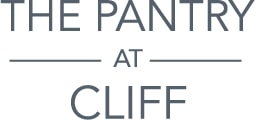 Good Morning,We hope that you slept well last night.Your order for breakfast will then be taken shortly. All hot breakfasts are cooked to order and to your liking.Please choose from the below optionsWe would like to take this opportunity to wish you a very pleasant day.Beverage |Coffee or Tea, Fresh Orange or Apple Juice, Cliff Detox JuiceContinental Breakfast |Seasonal Fruit Salad & Glenilen Farm organic yogurtPorridge with Seasonal Fruit & HoneyToast, Croissant, Pain au ChocolatHot Breakfast Options |Full Irish BreakfastEggs cooked to your liking, TJ Crowe’s Rasher, Sausage, Black and White Pudding, Tomato, and MushroomOrganic Smoked Salmon, Scrambled Egg and Toast